Договор  №об образовании по образовательным программамдошкольного уровня образованиягород Новосибирск	                                                         « __ » _________ 20____г.
Муниципальная автономная дошкольная образовательная организация города Новосибирска «Детский сад № 555» (далее  -  образовательная организация), осуществляющая   образовательную   деятельность  на основании лицензии от__23.03_2017_ N ___10230 , именуемая  в дальнейшем "Исполнитель", в  лице заведующего образовательной организации Бектяшкиной Татьяны Алексеевны.  действующего на основании Устава     от  15.06.2016 № __15-од__ ,  и_____________________________________________________________________________   				(фамилия, имя, отчество родителя (законного представителя))именуемого в дальнейшем "Заказчик", действующего на основании паспорта серия __________ № _____________, выдан _______________________________________________________________________________________________________, «___»______________ ________ г.в интересах несовершеннолетнего _______________________________________________,                                                                     (фамилия, имя, отчество (при наличии), дата рождения) ________________________«__»________________20____ г. рождения,проживающего по адресу: г. Новосибирск, ______________________________________,  				 (адрес места жительства ребенка с указанием индекса)именуемого  в  дальнейшем  "Воспитанник", заключили настоящий Договор о нижеследующем:I. Предмет договора1.1. Предметом договора являются: предоставления образовательной организацией Воспитаннику образовательных услуг в рамках реализации основной образовательной программы дошкольного образования, в соответствии с федеральным государственным образовательным стандартом дошкольного образования (далее - ФГОС дошкольного образования),  присмотр и уход за Воспитанником в образовательной организации.1.2.Вид, уровень и (или) направленность образовательной программы: -  общеразвивающая  направленность;  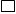 -  компенсирующая направленность .1.3. Форма обучения очная.1.4. Наименование образовательной программы: основная образовательная программа дошкольного образования МАДОУ д/с № 555. 1.5. Срок освоения образовательной программы (продолжительность обучения) на момент подписания настоящего Договора составляет __________ календарных лет (года).1.6. Режим пребывания Воспитанника в образовательной организации -  с 7:00 до 19:00.II. Взаимодействие Сторон2.1. Исполнитель вправе:2.1.1. Самостоятельно осуществлять образовательную деятельность.2.1.2. Предоставлять Воспитаннику дополнительные образовательные услуги (за рамками образовательной деятельности) (далее - дополнительные образовательные услуги).2.1.3. Устанавливать и взимать с Заказчика плату за дополнительные образовательные услуги.2.1.4. Осуществлять: медицинское обслуживание воспитанника согласно плана лечебно-профилактической работы;  физкультурно-оздоровительные мероприятия   с соблюдением санитарно-гигиенических требований.2.2. Заказчик вправе:2.2.1. Участвовать в образовательной деятельности образовательной организации, в том числе в формировании образовательной программы.2.2.2. Получать от Исполнителя информацию:- по вопросам организации и обеспечении надлежащего исполнения услуг, предусмотренных  настоящим Договором ;-  о поведении, эмоциональном состоянии Воспитанника во время его пребывания в образовательной организации, его развитии и способностях, отношении к образовательной деятельности.2.2.3. Знакомиться с уставом образовательной организации, с лицензией на осуществление образовательной деятельности, с образовательными программами и другими документами, регламентирующим деятельность организации и осуществление образовательной деятельности, права и обязанности Воспитанника и Заказчика.2.2.4. Выбирать виды дополнительных образовательных услуг, в том числе оказываемых Исполнителем Воспитаннику за рамками образовательной деятельности на возмездной основе.2.2.5. По согласованию с заведующим МАДОУ д/с № 555  находиться  с  Воспитанником  в  образовательной  организации в период его адаптации в течение недели.2.2.6. Принимать участие в организации и проведении совместных мероприятий с детьми в образовательной организации (утренники, развлечения, физкультурные праздники, досуги, дни здоровья и др.).2.2.7. Создавать (принимать участие в деятельности) коллегиальных органов управления, предусмотренных уставом образовательной организации.2.3. Исполнитель обязан:2.3.1. Обеспечить Заказчику доступ к информации для ознакомления с уставом образовательной деятельности организации, с лицензией на осуществление образовательной деятельности, с образовательными программами и другими документами, регламентирующими деятельность организации и осуществление образовательной деятельности, права и обязанности Воспитанников и Заказчика.2.3.2. Обеспечить надлежащее предоставление услуг, предусмотренных  настоящим Договором, в полном объеме в соответствии с федеральным государственным образовательным стандартом дошкольного образования, образовательной программой (частью образовательной программы) и условиями настоящего Договора.2.3.3. Довести до Заказчика информацию, содержащую сведения о предоставлении платных образовательных услуг в порядке и объеме, которые предусмотрены Законом Российской Федерации от 7 февраля 1992 г. N 2300-1 "О защите прав потребителей"   и Федеральным законом от 29 декабря 2012 г. N 273-ФЗ "Об образовании в Российской Федерации"(при наличии таковых)2.3.4. Обеспечивать охрану жизни и укрепление физического и психического здоровья Воспитанника, его интеллектуальное, физическое и личностное развитие, развитие его творческих способностей и интересов.2.3.5. При оказании услуг, предусмотренных настоящим Договором, учитывать индивидуальные потребности Воспитанника, связанные с его жизненной ситуацией и состоянием здоровья, определяющие особые условия получения им образования, возможности освоения Воспитанником образовательной программы на разных этапах ее реализации.2.3.6. При оказании услуг, предусмотренных настоящим Договором, проявлять уважение к личности Воспитанника, оберегать его от всех форм физического и психологического насилия, обеспечить условия укрепления нравственного, физического и психологического здоровья, эмоционального благополучия Воспитанника с учетом его индивидуальных особенностей.2.3.7. Создавать безопасные условия обучения, воспитания, присмотра и ухода за Воспитанником, его содержания в образовательной организации в соответствии с установленными нормами, обеспечивающими его жизнь и здоровье.2.3.8. Обучать Воспитанника по образовательной программе, предусмотренной пунктом 1.3 настоящего Договора.2.3.9. Обеспечить реализацию образовательной программы средствами обучения и воспитания, необходимыми для организации образовательной деятельности и создания развивающей предметно-пространственной среды.2.3.10. Обеспечивать    Воспитанника    необходимым    сбалансированным питанием.2.3.11. Переводить Воспитанника в следующую возрастную группу.2.3.12. Уведомить Заказчика в течение месяца о нецелесообразности оказания Воспитаннику образовательной услуги в объеме, предусмотренном       настоящим Договором, вследствие   его индивидуальных   особенностей,  делающих   невозможным  или  педагогически  нецелесообразным оказание данной услуги.2.3.13. Обеспечить соблюдение требований Федерального закона от 27 июля 2006 г. N 152-ФЗ "О персональных данных" в части сбора, хранения и обработки персональных данных Заказчика и Воспитанника.2.4. Заказчик обязан:2.4.1. Соблюдать требования, предусмотренные учредительным документами Исполнителя, правила внутреннего распорядка и иные локальные нормативные акты, общепринятые нормы поведения. Проявлять уважение к педагогическим и научным работникам, техническому, административно-хозяйственному, производственному, учебно-вспомогательному, медицинскому, иному персоналу Исполнителя, другим воспитанникам, не посягать на их честь и достоинство.2.4.2. Своевременно вносить плату за предоставляемые Воспитаннику дополнительные образовательные услуги, а также плату за присмотр и уход за посещение детского сада.2.4.3. При поступлении Воспитанника в образовательную организацию и в период действия настоящего Договора своевременно предоставлять Исполнителю все необходимые документы, предусмотренные уставом образовательной организации.2.4.4. Незамедлительно сообщать Исполнителю об изменении контактного телефона и места жительства.2.4.5. Обеспечить посещение Воспитанником образовательной организации согласно правилам внутреннего распорядка Исполнителя.2.4.6. Информировать Исполнителя о предстоящем отсутствии Воспитанника в образовательной организации или в случае его болезни.В случае заболевания Воспитанника, подтвержденного заключением медицинской организации либо выявленного медицинским работником Исполнителя, принять меры по восстановлению его здоровья и не допускать посещения образовательной организации Воспитанником в период заболевания.2.4.7. Предоставлять справку после перенесенного заболевания, а также отсутствия ребенка более 5 календарных дней (за исключением выходных и праздничных дней), с указанием диагноза, длительности заболевания, сведений об отсутствии контакта с инфекционными больными.2.4.8. Бережно относиться к имуществу Исполнителя, возмещать ущерб, причиненный Воспитанником имуществу Исполнителя, в соответствии с законодательством Российской Федерации.III. Размер, сроки и порядок оплаты за присмотр и уходза Воспитанником3.1. Стоимость  услуг по присмотру и уходу за Воспитанником (далее - родительская плата) устанавливается согласно действующего постановления мэрии г. Новосибирска из расчета   дети до 3-х лет - 100 рублей в день, дети с 3-х лет-120 рублей в день( кроме льготных категорий граждан в соответствии с указанным постановлением).  Не допускается включение в оплату за детский сад расходов на реализацию образовательной программы дошкольного образования, а также расходов на содержание недвижимого имущества образовательной организации.     Родительская плата не взимается с родителей (законных представителей) детей штатных работников образовательных организаций, детей-инвалидов, детей-сирот, оставшихся без попечения родителей, детей с туберкулезной интоксикацией, детей с ограниченными возможностями здоровья, имеющих недостатки в физическом и (или) психологическом развитии препятствующие получению образования без создания специальных условий.      Снижение размера родительской платы представляется малоимущим семьям, родителям (законным представителям), имеющим трех и более несовершеннолетних детей.3.2. Начисление родительской платы производится из расчета фактически оказанной услуги по присмотру и уходу, соразмерно количеству календарных дней, в течение которых оказывалась услуга.3.3. Заказчик вносит родительскую оплату, установленную в соответствии с пунктом 3.1 настоящего Договора, ежемесячно в срок до ___10____ числа  текущего месяца, предшествующего за периодом оплаты в безналичном порядке через  систему «Город».       При задолженности по родительской плате более чем за один месяц руководитель образовательной организации обязан письменно уведомить родителей (законных представителей) о необходимости погашения задолженности в двухнедельный срок.      При непогашении задолженности образовательное учреждение вправе взыскать ее в судебном порядке.IV. Основания изменения и расторжения договора4.1. Условия, на которых заключен настоящий Договор, могут быть изменены по соглашению сторон.4.2. Все изменения и дополнения к настоящему Договору должны быть совершены в письменной форме и подписаны уполномоченными представителями Сторон.4.3. Настоящий Договор может быть расторгнут по соглашению сторон. По инициативе одной из сторон, по основаниям, предусмотренным действующим законодательством Российской Федерации.V. Заключительные положения5.1. Настоящий договор вступает в силу со дня его подписания Сторонами.5.2. Настоящий Договор составлен в 2-х экземплярах, имеющих равную юридическую силу, по одному для каждой из Сторон.5.3. Стороны обязуются письменно извещать друг друга о смене реквизитов, адресов и иных существенных изменениях.5.4. Все споры и разногласия, которые могут возникнуть при исполнении условий настоящего Договора, Стороны будут стремиться разрешать путем переговоров.5.5. Споры, не урегулированные путем переговоров, разрешаются в судебном порядке, установленном законодательством Российской Федерации.5.6. Ни одна из Сторон не вправе передавать свои права и обязанности по настоящему Договору третьим лицам без письменного согласия другой Стороны.5.7. При выполнении условий настоящего Договора Стороны руководствуются законодательством Российской Федерации.VI. Реквизиты и подписи сторонОтметка о получении 2-го экземпляра ЗаказчикомДата: _________________ Подпись: ___________ИСПОЛНИТЕЛЬ:МАДОУ д/с № 555Заведующий ___________ / Бектяшкина Т.А. /Адрес: 630041, г. Новосибирск, ул. Романтиков, 6тел: 240-84-31,  240-84-41Реквизиты:ИНН  5404038094КПП 540401001ОГРН 116476123230ЗАКАЗЧИКРодитель __________________________/___________________________________ФИОАдрес:_____________________________Паспортные данные: №__________________,
серия_________________________________, выдан_________________________________Контактный телефон____________________